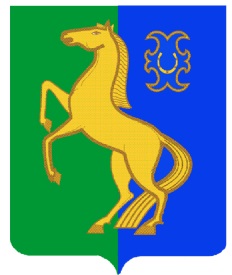                               КАРАР                                        № 9                                ПОСТАНОВЛЕНИЕ     «20» февраль  2021 й.                                                                  «20»  февраля  2021 г.    Об утверждении муниципальной программы«Пожарная безопасность на территории сельского поселения Среднекарамалинский сельсовет муниципального района Ермекеевский район на 2021 год и плановый период 2022 и 2023 годов»  В соответствии с Гражданским кодексом Российской Федерации, Бюджетным кодексом Российской Федерации, Федеральным законом от 06.10.2003 N 131-ФЗ «Об общих принципах организации местного самоуправления в Российской Федерации», Законом Республики Башкортостан «О добровольной пожарной дружине», ФЗ-100 «О добровольной пожарной охране», Уставом сельского поселения Среднекарамалинский сельсовет муниципального района Ермекеевский район Республики Башкортостан,ПОСТАНОВЛЯЮ:	1. Утвердить муниципальную целевую программу «Пожарная безопасность на территории сельского поселения Среднекарамалинский сельсовет муниципального района Ермекеевский район Республики Башкортостан на 2021 год и плановый период  2022 - 2023 годы».	2. Настоящее постановление опубликовать в средствах массовой информации и разместить на официальном сайте сельского поселения Среднекарамалинский сельсовет муниципального района Ермекеевский район Республики Башкортостан.	3. Контроль над исполнением настоящего постановления оставляю за собой.Глава сельского поселения                             Р.Б. ГалиуллинУтвержденапостановлением главы  сельского поселения Среднекарамалинский сельсовет муниципального района Ермекеевский район Республики Башкортостанот 20.02.2021 г. № 9Программа «Обеспечение пожарной безопасности на территории сельского поселения Среднекарамалинский сельсовет муниципального района Ермекеевский район Республики Башкортостан на 2021 год и на плановый период 2022 и 2023 годов»Паспорт   программы1. Характеристика проблем  и необходимость их решения программно-целевым методом   Обеспечение необходимого уровня пожарной безопасности и минимизация потерь вследствие пожаров являются важными факторами устойчивого социально-экономического развития сельского поселения.    Положение в области обеспечения пожарной безопасности является сложным. Об этом свидетельствует сложившаяся ситуация с пожарами.    Анализ мер  по обеспечению пожарной безопасности в сельском поселении в целом свидетельствует о недостаточном уровне финансирования данной работы.    Исходя из опыта тушения пожаров, статистических данных о них, степени защищенности от пожаров зданий и домов, а так же осведомленности населения об элементарных требованиях пожарной безопасности предполагается организация и проведение программных мероприятий, направленных на предупреждение, предотвращение пожаров. С целью предотвращения материального ущерба и гибели людей в результате пожаров одним из рычагов в этой работе является Программа «Обеспечение пожарной безопасности на территории сельского поселения Среднекарамалинский сельсовет муниципального района Ермекеевский район Республики Башкортостан на 2021 год и на плановый период 2022 и 2023 годов»Цели и задачи Программы    Цель Программы - Создание и обеспечение необходимых условий для повышения пожарной безопасности населенных пунктов, защищенности граждан, организаций от пожаров, предупреждения и смягчения их последствий, а также повышение степени готовности всех сил и средств, для тушения;      Задачи Программы:Защита жизни и здоровья граждан;Обеспечения надлежащего состояния источников противопожарного водоснабжения; Обеспечение беспрепятственного проезда пожарной техники к месту пожара; Организация обучения мерам пожарной безопасности и пропаганда пожарно-технических знаний;  Развитие материально-технической базы и переоснащение средств пожаротушения;Участие граждан и организаций в добровольной пожарной охране, в том числе участие в борьбе с пожарами;   В целях решения вышеперечисленных задач планируется осуществить следующие важные мероприятия:    - организация опашки населенных пунктов, расположенных вблизи с лесными массивами;    - оборудование естественных и искусственных водоисточников (реки, пруды) подъездными путями к ним для установки пожарных автомобилей и забора воды в любое время года, (полный перечень мероприятий в соответствии с таблицами №1-№3 к Программе). Достижение поставленных целей и  задач Программы в течение 2021-2023гг путем реализации мероприятий по пожарной безопасности  на территории сельского поселения Среднекарамалинский сельсовет муниципального района Ермекеевский район Республики Башкортостан позволит сделать:- поступательное снижение общего количества пожаров и гибели людей; обновление пожарной техники, ежегодный ремонт, ревизия пожарных гидрантов в разных населенных пунктах, ежегодная опашка территории, близко расположенных населенных пунктов с лесными массивами.- ликвидация пожаров в короткие сроки без наступления тяжких последствий;  в том числе ежегодное содержание естественных и искусственных водоисточников площадками, подъездными путями.- снижение числа травмированных и пострадавших людей на пожарах в результате правильных действий при обнаружении пожаров и эвакуаций.- повышение уровня пожарной безопасности и обеспечение оптимального реагирования на угрозы возникновения пожаров со стороны населения; в том числе ежегодные информационные сообщения о пожарной безопасности. - снижение размеров общего материального ущерба, нанесенного пожарами; в том числе ежегодное приобретение пожарных помп, указателей к источникам пожарного водоснабжения, стендов, баннеров, методических материалов по предупреждению пожаров, приобретение комплектующих материалов для первичных средств пожаротушения, ГСМ, запасных частей.- участие общественности в профилактических мероприятиях по предупреждению пожаров и гибели людей; 2. Планируемые Результаты реализации программы 	- поступательное снижение общего количества пожаров и гибели людей;  ежегодный ремонт пожарных гидрантов по одной штуке в разных населенных пунктах, ежегодная опашка территорий близко расположенных населенных пунктов с лесными массивами.- ликвидация пожаров в короткие сроки без наступления тяжких последствий;  в том числе постоянное содержание естественных и искусственных водных источников подъездными путями.- снижение числа травмированных и пострадавших людей на пожарах в результате правильных действий при обнаружении пожаров и эвакуаций;  в том числе ежегодное обустройство пожарных пирсов на водоемах населенных пунктах поселения - повышение уровня пожарной безопасности и обеспечение оптимального реагирования на угрозы возникновения пожаров со стороны населения- снижение размеров общего материального ущерба, нанесенного пожарами; в том числе приобретение пожарных помп, указателей к источникам пожарного водоснабжения в количестве, стендов, баннеров, методических материалов по предупреждению пожаров, приобретение комплектующих материалов для первичных средств пожаротушения, ГСМ, запасных частей.- участие общественности в профилактических мероприятиях по предупреждению пожаров и гибели людей; 3. Финансирование программы   Общий объем финансирования Программы составляет: в 2021–2023 годах –153 тыс. рублей   в том числе: средства местного бюджета ––153 тыс. рублей                                                                                                            внебюджетные средства- 0 тыс. рублейиз них:2021 год   -  51 тыс. руб.2022 год   -  51 тыс. руб.2023 год   -  51 тыс. руб.;Бюджетные ассигнования, предусмотренные в плановом периоде 2021-2023 годов, могут быть уточнены при формировании проектов республиканских законов о бюджете Республики Башкортостан на 2021-2023годы.                                                                                                                                                           4. Ресурсное обеспечение Программы   Финансирование мероприятий, предусмотренных разделом 3, при наличии решений о выделении средств местного бюджета на финансирование мероприятий по обеспечению пожарной безопасности.Система мероприятий и объемы финансирования программы «Обеспечение пожарной безопасности на территории сельского поселения Среднекарамалинский сельсовет муниципального района Ермекеевский район Республики Башкортостан на 2021 год и на плановый период 2022 и 2023 годы.»5. Механизм реализации, организация управления и контроль за ходом реализации программыУправление реализацией Программы осуществляет муниципальный заказчик Программы - Администрация сельского поселения Среднекарамалинский сельсовет муниципального района Ермекеевский район Республики Башкортостан.Муниципальный Заказчик Программы несет ответственность за реализацию программы, уточняет сроки реализации мероприятий Программы и объемы их финансирования.Муниципальным Заказчиком Программы выполняются следующие основные задачи:- экономический анализ эффективности программных проектов и мероприятий Программы;- подготовка предложений по составлению плана инвестиционных и текущих и иных и расходов на очередной период;- корректировка плана реализации Программы по источникам и объемам финансирования и по перечню предлагаемых к реализации задач Программы по результатам принятия областного и местного бюджетов и уточнения возможных объемов финансирования из других источников;- мониторинг выполнения показателей Программы и сбора оперативной отчетной информации, подготовки и представления в установленном порядке отчетов о ходе реализации Программы.Мероприятия Программы реализуются посредством заключения муниципальных контрактов между Муниципальным заказчиком Программы и исполнителями Программы.Распределение объемов финансирования, указанных в Таблице№1-№3 настоящей Программы, осуществляется Муниципальным заказчиком Программы.Контроль за реализацией Программы осуществляется Администрацией сельского поселения Среднекарамалинский сельсовет муниципального района Ермекеевский район Республики Башкортостан.Исполнитель Программы - Администрация сельского поселения Среднекарамалинский сельсовет муниципального района Ермекеевский район Республики Башкортостан:- ежеквартально собирает информацию об исполнении каждого мероприятия Программы и общем объеме фактически произведенных расходов всего по мероприятиям Программы и, в том числе, по источникам финансирования;- осуществляет обобщение и подготовку информации о ходе реализации мероприятий Программы;Контроль за ходом реализации Программы осуществляется в соответствии с действующим законодательством Российской Федерации, Республики Башкортостан и нормативно правовыми актами сельского поселения Среднекарамалинский сельсовет муниципального района Ермекеевский район Республики Башкортостан.6. Оценка эффективности социально – экономических и экологических последствий от реализации программыПрогнозируемые конечные результаты реализации Программы предусматривают повышение уровня пожарной защищенности населенных пунктов поселения, снижение уровня последствий, а также профилактика и предупреждение пожаров в сельских населенных пунктах.В результате реализации программы ожидается создание условий обеспечения пожарной безопасности населения на территории сельского поселения Среднекарамалинский сельсовет муниципального района Ермекеевский район Республики Башкортостан.Эффективность программы оценивается по следующим показателям:- Увеличение количества оборудованных, в соответствии с правилами пожарной безопасности пожарных водоемов;- постоянное обеспечение обустройства сельских населенных пунктов прилегающих к лесным массивам противопожарными минерализованными полосами;- уровень информированности населения о необходимости соблюдения правил пожарной безопасности;- процент оснащенности сельских населенных пунктов первичными средствами пожаротушения.В результате реализации  Программы ожидается:- улучшение противопожарной обстановки и создание безопасной среды, для проживания жителей поселения;- совершенствование местной противопожарной системы;- создание и развитие добровольных пожарных дружин в сельских населенных пунктах;   К количественным показателям реализации Программы относятся:-увеличение количества оборудованных, в соответствии с правилами пожарной безопасности пожарных водоемов;-увеличение оснащенности сельских населенных пунктов первичными средствами пожаротушения;-увеличение средств социальной рекламы и пропаганды направленной на соблюдение мер противопожарной безопасности;      Глава сельского поселения     Среднекарамалинский сельсовет                               Р.Б. Галиуллин            Урта Карамалы ауыл советы ауыл билəмəhе хакимиәтемуниципаль районыныңЙəрмəĸəй районыБашkортостан Республиĸаhы   Администрация сельского поселения                                         Среднекарамалинский сельсовет     муниципального района        Ермекеевский район      Республики БашкортостанЧапаев ур., й.2, Урта Карамалы а., Йəрмəĸəй         р-ны, Башkортостан Республиĸаhы, 452183        Чапаева ул., д.2, с. Средние Карамалы, Ермекеевский р-н, Республика Башкортостан, 452183      (347-41)2-58-17,  E-mail:  s_karam_ss1@mail.ru  http://skaram-sp.ru/      (347-41)2-58-17,  E-mail:  s_karam_ss1@mail.ru  http://skaram-sp.ru/      (347-41)2-58-17,  E-mail:  s_karam_ss1@mail.ru  http://skaram-sp.ru/Наименование ПрограммыПрограмма «Обеспечение пожарной безопасности на территории сельского поселения Среднекарамалинский сельсовет муниципального района Ермекеевский район Республики Башкортостан на 2021 год и плановый период 2022 и 2023 годов» (далее - Программа)Основание для разработки программыГражданский кодекс Российской Федерации, Бюджетный кодекс Российской Федерации, Федеральный закон от 06.10.2003 N 131-ФЗ «Об общих принципах организации местного самоуправления в Российской Федерации», Закон Республики Башкортостан «О добровольной пожарной дружине», ФЗ-100 «О добровольной пожарной охране»,   Устав сельского поселения Среднекарамалинский сельсовет муниципального района Ермекеевский район Республики Башкортостан, Муниципальный  заказчик ПрограммыАдминистрация сельского поселения Среднекарамалинский сельсовет муниципального района Ермекеевский район Республики Башкортостан.Разработчик ПрограммыУправляющий делами администрации сельского поселения Среднекарамалинский сельсовет муниципального района Ермекеевский район Республики Башкортостан;Координаторы и исполнители  
мероприятий 
Программы:
 Администрация сельского поселения Среднекарамалинский сельсовет муниципального района Ермекеевский район Республики Башкортостан,- Отдел архитектуры и ЖКХ администрации муниципального района Ермекеевский район,  - Отдел по экономике администрации муниципального района Ермекеевский район, - Финансовое управление администрации муниципального района Ермекеевский район,  - организации, отобранные в порядке, предусмотренном действующим законодательством, различных форм собственности, привлеченные на основе выбора подрядчика в соответствии с действующим законодательством.Основные цели ПрограммыСоздание и обеспечение необходимых условий для повышения пожарной безопасности населенных пунктов, защищенности граждан, организаций от пожаров, предупреждения и смягчения их последствий, а также повышение степени готовности всех сил и средств для тушения;Основные задачи ПрограммыЗащита жизни и здоровья граждан;Обеспечения надлежащего состояния источников противопожарного водоснабжения; Обеспечение беспрепятственного проезда пожарной техники к месту пожара; Организация обучения мерам пожарной безопасности и пропаганда пожарно-технических знаний;   Развитие материально-технической базы и переоснащение средств пожаротушения;Участие граждан и организаций в добровольной пожарной охране, в т.ч. участия в борьбе с пожарами;Сроки реализации Программы2021год плановый период 2022 и 2023 годы.Объемы и источники финансированияПрограммыобщий объем финансирования Программы составляет: в 2021–2023 годах –153 тыс. рублей   в том числе:средства местного бюджета –– 153 тыс.рублей; средства внебюджетных источников финансирования - 0 тыс.рублей;из них:2021 год   -  51 тыс. руб.2022 год   -  51 тыс. руб.2023 год   -  51 тыс. руб.;Бюджетные ассигнования, предусмотренные в плановом периоде 2021-2023 годов, могут быть уточнены при формировании проектов республиканских законов о бюджете Республики Башкортостан на 2021-2023годы; Ожидаемые конечные результаты реализации Программы- поступательное снижение общего количества пожаров и гибели людей; обустройство, содержание проездов способствующих беспрепятственному проезду и установке пожарной техники, ежегодный ремонт, ревизия пожарных гидрантов по одной штуке в разных населенных пунктах, ежегодная опашка по периметру близко расположенных населенных пунктов с лесными массивами и огне опасными объектами;- ликвидация пожаров в короткие сроки без наступления тяжких последствий;  в том числе ежегодное содержание естественных и искусственных водоисточников.- снижение числа травмированных и пострадавших людей на пожарах в результате правильных действий при обнаружении пожаров и эвакуаций;  в том числе ежегодное обустройство пожарных пирсов на водоемах населенных пунктах поселения - повышение уровня пожарной безопасности и обеспечение оптимального реагирования на угрозы возникновения пожаров со стороны населения- снижение размеров общего материального ущерба, нанесенного пожарами; в том числе приобретение пожарных помп, указателей к источникам пожарного водоснабжения, стендов, баннеров, методических материалов по предупреждению пожаров, приобретение комплектующих материалов для первичных средств пожаротушения, ГСМ и запасных частей.- участие общественности в профилактических мероприятиях по предупреждению пожаров и гибели людей;Система организации   контроля за исполнением программыКонтроль за ходом реализации программы осуществляется администрацией сельского поселения Среднекарамалинский сельсовет муниципального района Ермекеевский район Республики Башкортостан, в соответствии с ее полномочиями, установленными федеральным и республиканским законодательством.Администрация сельского поселения Среднекарамалинский сельсовет муниципального района Ермекеевский район Республики Башкортостан несет ответственность за решение задач путем реализации программы и за обеспечение утвержденных значений целевых индикаторов.Отчеты о выполнении целевой программы, включая меры по повышению эффективности их реализации, представляются  Администрацией сельского поселения Среднекарамалинский сельсовет муниципального района Ермекеевский район Республики Башкортостан в контрольный орган (по требованию) и Совет депутатов.№Наименование направлений    
использования средств Программы (программные мероприятия)Наименование направлений    
использования средств Программы (программные мероприятия)Наименование направлений    
использования средств Программы (программные мероприятия)Объём финансирования (тыс.руб)Объём финансирования (тыс.руб)Объём финансирования (тыс.руб)Объём финансирования (тыс.руб)Объём финансирования (тыс.руб)Объём финансирования (тыс.руб)Объём финансирования (тыс.руб)Объём финансирования (тыс.руб)итогоОтветственные лица и исполнители№Наименование направлений    
использования средств Программы (программные мероприятия)Наименование направлений    
использования средств Программы (программные мероприятия)Наименование направлений    
использования средств Программы (программные мероприятия)IIIIIIIIIIIIVIVглава сельского поселения, ДПО12223334556678              2021 годТаблица № 1              2021 годТаблица № 1              2021 годТаблица № 1              2021 годТаблица № 1              2021 годТаблица № 1              2021 годТаблица № 1              2021 годТаблица № 1              2021 годТаблица № 1              2021 годТаблица № 1              2021 годТаблица № 1              2021 годТаблица № 1              2021 годТаблица № 1              2021 годТаблица № 1              2021 годТаблица № 11Мероприятия по устройству минерализованных полос вокруг сельских населенных пунктов на территории поселения:В том числе:Мероприятия по устройству минерализованных полос вокруг сельских населенных пунктов на территории поселения:В том числе:Мероприятия по устройству минерализованных полос вокруг сельских населенных пунктов на территории поселения:В том числе:Мероприятия по устройству минерализованных полос вокруг сельских населенных пунктов на территории поселения:В том числе:00000000Глава администрации сельского поселения11.1Опашка сельских населенных пунктов прилегающих к лесным массивам сел: Средние Карамалы общей площадью 10 тыс.кв.м,Нижние Карамалы общей площадью 2 тыс.кв.мОпашка сельских населенных пунктов прилегающих к лесным массивам сел: Средние Карамалы общей площадью 10 тыс.кв.м,Нижние Карамалы общей площадью 2 тыс.кв.мОпашка сельских населенных пунктов прилегающих к лесным массивам сел: Средние Карамалы общей площадью 10 тыс.кв.м,Нижние Карамалы общей площадью 2 тыс.кв.м00000000Подрядчик, определенный в соответствии с действующим законодатель-ством2Мероприятия по устройству пожарных пирсов, подъездных путей на существующих водоемах, речках и  ГТС сельского поселения Среднекарамалинский сельсовет муниципального района Ермекеевский район Республики Башкортостан.В том числе:Мероприятия по устройству пожарных пирсов, подъездных путей на существующих водоемах, речках и  ГТС сельского поселения Среднекарамалинский сельсовет муниципального района Ермекеевский район Республики Башкортостан.В том числе:Мероприятия по устройству пожарных пирсов, подъездных путей на существующих водоемах, речках и  ГТС сельского поселения Среднекарамалинский сельсовет муниципального района Ермекеевский район Республики Башкортостан.В том числе:Мероприятия по устройству пожарных пирсов, подъездных путей на существующих водоемах, речках и  ГТС сельского поселения Среднекарамалинский сельсовет муниципального района Ермекеевский район Республики Башкортостан.В том числе:00000000Глава администрации сельского поселения22.12.1Устройство пожарного пирса, подъездных путей к водоёмам с установкой специальных знаков «Пожарный водоём» в селе Средние КарамалыУстройство пожарного пирса, подъездных путей к водоёмам с установкой специальных знаков «Пожарный водоём» в селе Средние Карамалы00000000Подрядчик, определенный в соответствии с действующим законодатель-ством22.22.2Устройство пожарного пирса, подъездных путей к водоёмам с установкой специальных знаков «Пожарный водоём» в селе Нижние КарамалыУстройство пожарного пирса, подъездных путей к водоёмам с установкой специальных знаков «Пожарный водоём» в селе Нижние Карамалы00000000Подрядчик, определенный в соответствии с действующим законодатель-ством3Мероприятия по агитации и пропаганде правил пожарной безопасности на территории сельских населенных пунктов сельского поселения Среднекарамалинский сельсовет муниципального района Ермекеевский район Республики БашкортостанВ том числе:Мероприятия по агитации и пропаганде правил пожарной безопасности на территории сельских населенных пунктов сельского поселения Среднекарамалинский сельсовет муниципального района Ермекеевский район Республики БашкортостанВ том числе:Мероприятия по агитации и пропаганде правил пожарной безопасности на территории сельских населенных пунктов сельского поселения Среднекарамалинский сельсовет муниципального района Ермекеевский район Республики БашкортостанВ том числе:Мероприятия по агитации и пропаганде правил пожарной безопасности на территории сельских населенных пунктов сельского поселения Среднекарамалинский сельсовет муниципального района Ермекеевский район Республики БашкортостанВ том числе:00000000Глава администрации сельского поселения33.1Установка средств социальной рекламы и пропаганды:информационных стендов, баннеров, и систематическое обновление;- изготовление  методических материалов, плакатов, памяток на противопожарную тематику в сельских населенных пунктах поселенияУстановка средств социальной рекламы и пропаганды:информационных стендов, баннеров, и систематическое обновление;- изготовление  методических материалов, плакатов, памяток на противопожарную тематику в сельских населенных пунктах поселенияУстановка средств социальной рекламы и пропаганды:информационных стендов, баннеров, и систематическое обновление;- изготовление  методических материалов, плакатов, памяток на противопожарную тематику в сельских населенных пунктах поселения00000000Подрядчик, определенный в соответствии с действующим законодательством4Проверка пожарных гидрантов, установка и ремонт не пригодных к работе.Проверка пожарных гидрантов, установка и ремонт не пригодных к работе.Проверка пожарных гидрантов, установка и ремонт не пригодных к работе.Проверка пожарных гидрантов, установка и ремонт не пригодных к работе.Проверка пожарных гидрантов, установка и ремонт не пригодных к работе.0000000Глава администрации сельского поселения5Оказание поддержки добровольным пожарным дружинам.В том числе:Оказание поддержки добровольным пожарным дружинам.В том числе:Оказание поддержки добровольным пожарным дружинам.В том числе:Оказание поддержки добровольным пожарным дружинам.В том числе:Оказание поддержки добровольным пожарным дружинам.В том числе:0000000Глава администрации сельского поселения, руководитель подразделения ДПО5.1Ремонт (реконструкция), содержание, отопление зданий депоРемонт (реконструкция), содержание, отопление зданий депоРемонт (реконструкция), содержание, отопление зданий депоРемонт (реконструкция), содержание, отопление зданий депо0000000Глава администрации сельского поселения, руководитель подразделения ДПО5.2Ремонт, содержание в рабочем состоянии техники (ГСМ, запасные части)Ремонт, содержание в рабочем состоянии техники (ГСМ, запасные части)Ремонт, содержание в рабочем состоянии техники (ГСМ, запасные части)Ремонт, содержание в рабочем состоянии техники (ГСМ, запасные части)12,512,512,512,512,512,550,0Глава администрации сельского поселения, руководитель подразделения ДПО5.3Материальное стимулирование дружинников, добровольцевМатериальное стимулирование дружинников, добровольцевМатериальное стимулирование дружинников, добровольцевМатериальное стимулирование дружинников, добровольцев0000000Глава администрации сельского поселения, руководитель подразделения ДПО5.4Обеспечение первичными средствами пожаротушенияОбеспечение первичными средствами пожаротушенияОбеспечение первичными средствами пожаротушенияОбеспечение первичными средствами пожаротушения0,250,250,250,250,250,251,0Глава администрации сельского поселения6Обучение сотрудников и дружинников в соответствии с нормативными документами по пожарной безопасности по специальным программам утвержденным в установленном порядке.Обучение сотрудников и дружинников в соответствии с нормативными документами по пожарной безопасности по специальным программам утвержденным в установленном порядке.Обучение сотрудников и дружинников в соответствии с нормативными документами по пожарной безопасности по специальным программам утвержденным в установленном порядке.Обучение сотрудников и дружинников в соответствии с нормативными документами по пожарной безопасности по специальным программам утвержденным в установленном порядке.Обучение сотрудников и дружинников в соответствии с нормативными документами по пожарной безопасности по специальным программам утвержденным в установленном порядке.Без матери-альных затратБез матери-альных затратБез матери-альных затратБез матери-альных затратБез матери-альных затратБез матери-альных затратБез матери-альных затратГлава администрации сельского поселения, специализированный учебно-методический центр. Итого:Итого:Итого:Итого:Итого:Итого:12,7512,7512,7512,7512,7512,7551,0                                                                   2022 год                                           Таблица №2                                                                   2022 год                                           Таблица №2                                                                   2022 год                                           Таблица №2                                                                   2022 год                                           Таблица №2                                                                   2022 год                                           Таблица №2                                                                   2022 год                                           Таблица №2                                                                   2022 год                                           Таблица №2                                                                   2022 год                                           Таблица №2                                                                   2022 год                                           Таблица №2                                                                   2022 год                                           Таблица №2                                                                   2022 год                                           Таблица №2                                                                   2022 год                                           Таблица №2                                                                   2022 год                                           Таблица №2                                                                   2022 год                                           Таблица №21Мероприятия по устройству минерализованных полос вокруг сельских населенных пунктов на территории поселения:Мероприятия по устройству минерализованных полос вокруг сельских населенных пунктов на территории поселения:Мероприятия по устройству минерализованных полос вокруг сельских населенных пунктов на территории поселения:Мероприятия по устройству минерализованных полос вокруг сельских населенных пунктов на территории поселения:Мероприятия по устройству минерализованных полос вокруг сельских населенных пунктов на территории поселения:0000000Глава администрации сельского поселения2Мероприятия по устройству пожарных пирсов, подъездных путей на существующих водоемах, речках и ГТС сельского поселения Среднекарамалинский сельсовет муниципального района Ермекеевский район Республики Башкортостан.Мероприятия по устройству пожарных пирсов, подъездных путей на существующих водоемах, речках и ГТС сельского поселения Среднекарамалинский сельсовет муниципального района Ермекеевский район Республики Башкортостан.Мероприятия по устройству пожарных пирсов, подъездных путей на существующих водоемах, речках и ГТС сельского поселения Среднекарамалинский сельсовет муниципального района Ермекеевский район Республики Башкортостан.Мероприятия по устройству пожарных пирсов, подъездных путей на существующих водоемах, речках и ГТС сельского поселения Среднекарамалинский сельсовет муниципального района Ермекеевский район Республики Башкортостан.Мероприятия по устройству пожарных пирсов, подъездных путей на существующих водоемах, речках и ГТС сельского поселения Среднекарамалинский сельсовет муниципального района Ермекеевский район Республики Башкортостан.0000000Глава администрации сельского поселения3Мероприятия по агитации и пропаганде правил пожарной безопасности на территории сельских населенных пунктов сельского поселения Среднекарамалинский сельсовет муниципального района Ермекеевский район Республики БашкортостанМероприятия по агитации и пропаганде правил пожарной безопасности на территории сельских населенных пунктов сельского поселения Среднекарамалинский сельсовет муниципального района Ермекеевский район Республики БашкортостанМероприятия по агитации и пропаганде правил пожарной безопасности на территории сельских населенных пунктов сельского поселения Среднекарамалинский сельсовет муниципального района Ермекеевский район Республики БашкортостанМероприятия по агитации и пропаганде правил пожарной безопасности на территории сельских населенных пунктов сельского поселения Среднекарамалинский сельсовет муниципального района Ермекеевский район Республики БашкортостанМероприятия по агитации и пропаганде правил пожарной безопасности на территории сельских населенных пунктов сельского поселения Среднекарамалинский сельсовет муниципального района Ермекеевский район Республики Башкортостан0000000Глава администрации сельского поселения4Мероприятия по обеспечению первичными средствами пожаротушения (огнетушители и пожарный инвентарь оборудование пожарных щитов, проверка и перезарядка огнетушителей) в сельских населенных пунктов сельского поселения Среднекарамалинский сельсовет муниципального района Ермекеевский район Республики БашкортостанМероприятия по обеспечению первичными средствами пожаротушения (огнетушители и пожарный инвентарь оборудование пожарных щитов, проверка и перезарядка огнетушителей) в сельских населенных пунктов сельского поселения Среднекарамалинский сельсовет муниципального района Ермекеевский район Республики БашкортостанМероприятия по обеспечению первичными средствами пожаротушения (огнетушители и пожарный инвентарь оборудование пожарных щитов, проверка и перезарядка огнетушителей) в сельских населенных пунктов сельского поселения Среднекарамалинский сельсовет муниципального района Ермекеевский район Республики БашкортостанМероприятия по обеспечению первичными средствами пожаротушения (огнетушители и пожарный инвентарь оборудование пожарных щитов, проверка и перезарядка огнетушителей) в сельских населенных пунктов сельского поселения Среднекарамалинский сельсовет муниципального района Ермекеевский район Республики БашкортостанМероприятия по обеспечению первичными средствами пожаротушения (огнетушители и пожарный инвентарь оборудование пожарных щитов, проверка и перезарядка огнетушителей) в сельских населенных пунктов сельского поселения Среднекарамалинский сельсовет муниципального района Ермекеевский район Республики Башкортостан0000000Глава администрации сельского поселения5Проверка пожарных гидрантов, установка и ремонт не пригодных к работе.Проверка пожарных гидрантов, установка и ремонт не пригодных к работе.Проверка пожарных гидрантов, установка и ремонт не пригодных к работе.Проверка пожарных гидрантов, установка и ремонт не пригодных к работе.Проверка пожарных гидрантов, установка и ремонт не пригодных к работе.0000000Глава администрации сельского поселения6Оказание поддержки добровольным пожарным дружинам.Оказание поддержки добровольным пожарным дружинам.Оказание поддержки добровольным пожарным дружинам.Оказание поддержки добровольным пожарным дружинам.Оказание поддержки добровольным пожарным дружинам.0000000Глава администрации сельского поселения7Обучение сотрудников и дружинников в соответствии с нормативными документами по пожарной безопасности по специальным программам утвержденным в установленном порядке.Обучение сотрудников и дружинников в соответствии с нормативными документами по пожарной безопасности по специальным программам утвержденным в установленном порядке.Обучение сотрудников и дружинников в соответствии с нормативными документами по пожарной безопасности по специальным программам утвержденным в установленном порядке.Обучение сотрудников и дружинников в соответствии с нормативными документами по пожарной безопасности по специальным программам утвержденным в установленном порядке.Обучение сотрудников и дружинников в соответствии с нормативными документами по пожарной безопасности по специальным программам утвержденным в установленном порядке.0000000Глава администрации сельского поселения, специализированный учебно-методический центр. 8Обеспечение первичными средствами пожаротушенияОбеспечение первичными средствами пожаротушенияОбеспечение первичными средствами пожаротушенияОбеспечение первичными средствами пожаротушенияОбеспечение первичными средствами пожаротушения0,250,250,250,250,250,251,0Глава администрации сельского поселения9Ремонт, содержание в рабочем состоянии техники (ГСМ, запасные части)Ремонт, содержание в рабочем состоянии техники (ГСМ, запасные части)Ремонт, содержание в рабочем состоянии техники (ГСМ, запасные части)Ремонт, содержание в рабочем состоянии техники (ГСМ, запасные части)Ремонт, содержание в рабочем состоянии техники (ГСМ, запасные части)12,512,512,512,512,512,550,0Глава администрации сельского поселения, руководитель подразделения ДПОИТОГОИТОГОИТОГОИТОГОИТОГОИТОГО12,7512,7512,7512,7512,7512,7551,0                                                                                                                                  Таблица №3              2023 год                                                                                                                                  Таблица №3              2023 год                                                                                                                                  Таблица №3              2023 год                                                                                                                                  Таблица №3              2023 год                                                                                                                                  Таблица №3              2023 год                                                                                                                                  Таблица №3              2023 год                                                                                                                                  Таблица №3              2023 год                                                                                                                                  Таблица №3              2023 год                                                                                                                                  Таблица №3              2023 год                                                                                                                                  Таблица №3              2023 год                                                                                                                                  Таблица №3              2023 год                                                                                                                                  Таблица №3              2023 год                                                                                                                                  Таблица №3              2023 год                                                                                                                                  Таблица №3              2023 год1Мероприятия по устройству минерализованных полос вокруг сельских населенных пунктов на территории поселения:Мероприятия по устройству минерализованных полос вокруг сельских населенных пунктов на территории поселения:Мероприятия по устройству минерализованных полос вокруг сельских населенных пунктов на территории поселения:Мероприятия по устройству минерализованных полос вокруг сельских населенных пунктов на территории поселения:Мероприятия по устройству минерализованных полос вокруг сельских населенных пунктов на территории поселения:0000000Глава администрации сельского поселения2Мероприятия по устройству пожарных пирсов, подъездных путей на существующих водоемах, речках и ГТС сельского поселения Среднекарамалинский сельсовет муниципального района Ермекеевский район Республики Башкортостан.Мероприятия по устройству пожарных пирсов, подъездных путей на существующих водоемах, речках и ГТС сельского поселения Среднекарамалинский сельсовет муниципального района Ермекеевский район Республики Башкортостан.Мероприятия по устройству пожарных пирсов, подъездных путей на существующих водоемах, речках и ГТС сельского поселения Среднекарамалинский сельсовет муниципального района Ермекеевский район Республики Башкортостан.Мероприятия по устройству пожарных пирсов, подъездных путей на существующих водоемах, речках и ГТС сельского поселения Среднекарамалинский сельсовет муниципального района Ермекеевский район Республики Башкортостан.Мероприятия по устройству пожарных пирсов, подъездных путей на существующих водоемах, речках и ГТС сельского поселения Среднекарамалинский сельсовет муниципального района Ермекеевский район Республики Башкортостан.0000000Глава администрации сельского поселения3Мероприятия по агитации и пропаганде правил пожарной безопасности на территории сельских населенных пунктов сельского поселения Среднекарамалинский сельсовет муниципального района Ермекеевский район Республики БашкортостанМероприятия по агитации и пропаганде правил пожарной безопасности на территории сельских населенных пунктов сельского поселения Среднекарамалинский сельсовет муниципального района Ермекеевский район Республики БашкортостанМероприятия по агитации и пропаганде правил пожарной безопасности на территории сельских населенных пунктов сельского поселения Среднекарамалинский сельсовет муниципального района Ермекеевский район Республики БашкортостанМероприятия по агитации и пропаганде правил пожарной безопасности на территории сельских населенных пунктов сельского поселения Среднекарамалинский сельсовет муниципального района Ермекеевский район Республики БашкортостанМероприятия по агитации и пропаганде правил пожарной безопасности на территории сельских населенных пунктов сельского поселения Среднекарамалинский сельсовет муниципального района Ермекеевский район Республики Башкортостан0000000Глава администрации сельского поселения4Мероприятия по обеспечению первичными средствами пожаротушения (огнетушители и пожарный инвентарь оборудование пожарных щитов, проверка и перезарядка огнетушителей) в сельских населенных пунктов сельского поселения Среднекарамалинский сельсовет муниципального района Ермекеевский район Республики БашкортостанМероприятия по обеспечению первичными средствами пожаротушения (огнетушители и пожарный инвентарь оборудование пожарных щитов, проверка и перезарядка огнетушителей) в сельских населенных пунктов сельского поселения Среднекарамалинский сельсовет муниципального района Ермекеевский район Республики БашкортостанМероприятия по обеспечению первичными средствами пожаротушения (огнетушители и пожарный инвентарь оборудование пожарных щитов, проверка и перезарядка огнетушителей) в сельских населенных пунктов сельского поселения Среднекарамалинский сельсовет муниципального района Ермекеевский район Республики БашкортостанМероприятия по обеспечению первичными средствами пожаротушения (огнетушители и пожарный инвентарь оборудование пожарных щитов, проверка и перезарядка огнетушителей) в сельских населенных пунктов сельского поселения Среднекарамалинский сельсовет муниципального района Ермекеевский район Республики БашкортостанМероприятия по обеспечению первичными средствами пожаротушения (огнетушители и пожарный инвентарь оборудование пожарных щитов, проверка и перезарядка огнетушителей) в сельских населенных пунктов сельского поселения Среднекарамалинский сельсовет муниципального района Ермекеевский район Республики Башкортостан0000000Глава администрации сельского поселения5Проверка пожарных гидрантов, установка и ремонт не пригодных к работе.Проверка пожарных гидрантов, установка и ремонт не пригодных к работе.Проверка пожарных гидрантов, установка и ремонт не пригодных к работе.Проверка пожарных гидрантов, установка и ремонт не пригодных к работе.Проверка пожарных гидрантов, установка и ремонт не пригодных к работе.0000000Глава администрации сельского поселения6Оказание поддержки добровольным пожарным дружинам.Оказание поддержки добровольным пожарным дружинам.Оказание поддержки добровольным пожарным дружинам.Оказание поддержки добровольным пожарным дружинам.Оказание поддержки добровольным пожарным дружинам.0000000Глава администрации сельского поселения7Обучение сотрудников и дружинников в соответствии с нормативными документами по пожарной безопасности по специальным программам утвержденным в установленном порядке.Обучение сотрудников и дружинников в соответствии с нормативными документами по пожарной безопасности по специальным программам утвержденным в установленном порядке.Обучение сотрудников и дружинников в соответствии с нормативными документами по пожарной безопасности по специальным программам утвержденным в установленном порядке.Обучение сотрудников и дружинников в соответствии с нормативными документами по пожарной безопасности по специальным программам утвержденным в установленном порядке.Обучение сотрудников и дружинников в соответствии с нормативными документами по пожарной безопасности по специальным программам утвержденным в установленном порядке.0000000Глава администрации сельского поселения, специализированный учебно-методический центр. 8Обеспечение первичными средствами пожаротушенияОбеспечение первичными средствами пожаротушенияОбеспечение первичными средствами пожаротушенияОбеспечение первичными средствами пожаротушенияОбеспечение первичными средствами пожаротушения0,250,250,250,250,250,251,0Глава администрации сельского поселения9Ремонт, содержание в рабочем состоянии техники (ГСМ, запасные части)Ремонт, содержание в рабочем состоянии техники (ГСМ, запасные части)Ремонт, содержание в рабочем состоянии техники (ГСМ, запасные части)Ремонт, содержание в рабочем состоянии техники (ГСМ, запасные части)Ремонт, содержание в рабочем состоянии техники (ГСМ, запасные части)12,512,512,512,512,512,550,0Глава администрации сельского поселения, руководитель подразделения ДПОИТОГОИТОГОИТОГОИТОГОИТОГОИТОГО12,7512,7512,7512,7512,7512,7551,0